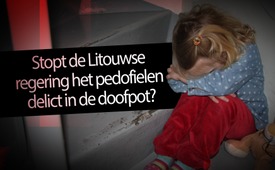 Stopt de Litouwse regering het pedofielen delict in de doofpot?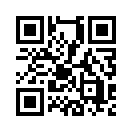 De vroegere Litouwse rechter en politica, Neringa Venckienė, werd eind februari 2018 in de Verenigde Staten aangehouden door de Amerikaanse politie. De rechter was in april 2013 met haar zoon naar Chicago gevlucht vanwege politieke vervolging. Het algemeen openbaar ministerie van de Litouwse republiek beschuldigt Neringa Venckienė ervan meerdere “misdrijven” te hebben begaan, en eist nu haar uitlevering ... aldus de officiële versie.De vroegere Litouwse rechter en politica, Neringa Venckienė, werd eind februari 2018 in de Verenigde Staten aangehouden door de Amerikaanse politie. De rechter was in april 2013 met haar zoon naar Chicago gevlucht vanwege politieke vervolging. Het algemeen openbaar ministerie van de Litouwse republiek beschuldigt Neringa Venckienė ervan meerdere “misdrijven” te hebben begaan, en eist nu haar uitlevering ... aldus de officiële versie.
Enkele dagen geleden diende een burger van Litouwen een klacht in bij Kla.TV;  dat wierp een ander licht op de achtergronden van het uitleveringsverzoek: “Hallo waardig Kla.TV., help a.u.b.! Help ons de pedofiele clan in Litouwen te ontmaskeren. Laten we niet de oprechte en moedige Litouwse rechter en politica in hun handen geven. De Litouwse strafvervolging is heel corrupt en unfair. Deze persoon heeft recht op een eerlijke procedure.”
Daarop deed Kla.TV  een onderzoek en is o.a. gestoten op een petitie, die Karolis Venckus, de zoon van de gearresteerde Litouwse rechter is begonnen. Deze petitie is bedoeld voor het Witte Huis. Hij wilde bereiken dat zijn moeder niet zou worden uitgeleverd. In een video-oproep wees hij op de lotsbestemming van zijn familie. Wat was er precies gebeurd?
In 2008 werd de nicht van Neringa Venckienė, Deimante K., toen 4 jaar, door meerdere hoge Litouwse regeringsambtenaren seksueel  misbruikt. De eigen moeder zou het meisje meermaals hebben afgestaan voor misbruik, aan pedoseksuele ambtenaren.  Het meisje woonde die tijd bij haar vader en bij de grootouders en ze was de weekends vaak bij haar moeder. Onder de daders zou ook een rechter zijn geweest van de arrondissementsrechtbank Kaunas, evenals een assistent van de voorzitter van het parlement. Toen de vader van Deimante het misbruik te weten kwam, wende hij zich tot de Litouwse autoriteiten opdat het geval zou worden onderzocht en de daders door het meisje zouden worden geïndentificeerd en veroordeeld. De beschuldigden ontkenden echter alles. De politie handelde  het geheel af als ‘ruzie om het voogdijschap’ en het onderzoek kwam op een dood spoor. Ten slotte werd een volledige opheldering onmogelijk, omdat er zich een reeks mysterieuze sterfgevallen voordeden… waaronder de vermoedelijke pedofiele zede-delinquenten, de vader van Deimante, en ook getuigen uit de omgeving van het meisje. 
Na de dood van haar vader woonde Deimante bij haar tante, Neringa Venckienė, die na de dood van haar broer de voogdij over het meisje kreeg.  Maar de Litouwse autoriteiten ontnamen in december 2011 haar voogdij en wezen het kind toe aan haar eigen moeder. Daarop richtte Venckienė in januari 2012 de volkspartij “Drąsos Kelias” (DK) op , in het Nederlands: “De moedige weg”. Zij baande zo de weg voor zichzelf in het Litouwse parlement. Het doel van de partij was op te treden tegen het oligarchische systeem, pedofilie en corrupte justitie. Dit had tot gevolg dat Venckienė hevig werd aangevallen door de media van Litouwen en de regering. 
In mei 2012 kwamen de Litouwse autoriteiten met een ploeg van 240 man naar de woonplaats van Venckiené. Die ploeg bestond uit veiligheidskrachten, politieagenten en een commando van speciale eenheden. Na een eerder mislukte poging werd het kind nu met geweld weggenomen van haar tante. Op deze dag kwamen familieleden, vrienden en vele anderen naar hun huis en op straat. Zij demonstreerden tegen het corrupte systeem van hun land en wilden het meisje beschermen voor de greep van de staat. De speciale eenheden verschaften zich met geweld toegang tot het huis van de rechter. Tegen haar wil werd de zeer angstige Deimante, begeleid door haar moeder, weggedragen. Sindsdien ontbreekt ieder teken van leven van hen. 
Moest de hoofdgetuige worden uitgeschakeld met deze gewelddadige ontvoering? Alle verzoeken om informatie over de toestand en de verblijfplaats van het kind, die aan instituties van de staat werden gericht, bleven tot heden onbeantwoord. De justitie autoriteiten probeerden integendeel zelfs juridisch op te treden tegen de grootouders en de Litouwse activisten. Neringa Venckienė zag zich uiteindelijk gedwongen om samen met haar zoon naar Amerika te vluchten. 
Gezien deze omstandigheden en de eis van het openbare ministerie van Litouwen, is de vraag voor  uitlevering van Venckienė, hoogst bedenkelijk.
De aanwijzingen duiden erop dat de autoriteiten van Litouwen met alle middelen proberen een schandaal van grote omvang geheim te houden, waarbij de hoogste regeringskringen van Litouwen zelf verstrikt zouden kunnen zijn in een pedofielenaffaire. 
De zaak kreeg grote aandacht bij de Litouwse bevolking. Er ontstond een brede maatschappelijke beweging, die een volledige opheldering van het pedofielenschandaal eist. Alleen op deze manier kunnen dergelijke misdaden wereldwijd aan het licht komen en bestraft worden. Dit misbruikschandaal, dat gelukkig is doorgedrongen tot bij het volk, zou - wereldwijd gezien - kunnen gaan over de spits van de ijsberg. 

Meer zendingen over pedofiele netwerken in justitie- en regeringskringen.door nm./uk./dd.Bronnen:https://www.dailymotion.com/video/x6g5q2j
https://petitions.whitehouse.gov/petition/protect-neringa-venckiene-political-persecution-and-extradition
http://tapnewswire.com/2018/03/father-murdered-familys-home-raided-by-240-cops-for-exposing-high-level-govt-pedophiles/
http://www.truelithuania.com/garliava-story-gives-birth-to-a-parliamentary-party-1532
https://lietuvosdiena.lrytas.lt/kriminalai/2018/03/24/news/neringa-venckiene-su-oranzine-kalines-uniforma-ir-atkirsta-nuo-istikimiausiu-gerbeju-5391641/
http://www.ekspertai.eu/karolis-venckus-kviecia-pasirasyti-peticija/
https://lietuvosdiena.lrytas.lt/aktualijos/2018/03/27/news/n-venckiene-cikagoje-gyveno-penkerius-metus-vadovavo-geliu-parduotuvei-5463304/
https://oplithchild1.blogspot.de/2012/05/deathsvictims-in-this-case.html
https://de.wikipedia.org/wiki/Neringa_Venckien%C4%97
https://de.wikipedia.org/wiki/Dr%C4%85sos_kelias
https://www.youtube.com/watch?v=O8iCONnWu_w
https://www.youtube.com/watch?v=m26gpUswmowDit zou u ook kunnen interesseren:#Pedofilie - www.kla.tv/PedofilieKla.TV – Het andere nieuws ... vrij – onafhankelijk – ongecensureerd ...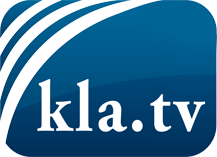 wat de media niet zouden moeten verzwijgen ...zelden gehoord van het volk, voor het volk ...nieuwsupdate elke 3 dagen vanaf 19:45 uur op www.kla.tv/nlHet is de moeite waard om het bij te houden!Gratis abonnement nieuwsbrief 2-wekelijks per E-Mail
verkrijgt u op: www.kla.tv/abo-nlKennisgeving:Tegenstemmen worden helaas steeds weer gecensureerd en onderdrukt. Zolang wij niet volgens de belangen en ideologieën van de kartelmedia journalistiek bedrijven, moeten wij er elk moment op bedacht zijn, dat er voorwendselen zullen worden gezocht om Kla.TV te blokkeren of te benadelen.Verbindt u daarom vandaag nog internetonafhankelijk met het netwerk!
Klickt u hier: www.kla.tv/vernetzung&lang=nlLicence:    Creative Commons-Licentie met naamgeving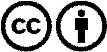 Verspreiding en herbewerking is met naamgeving gewenst! Het materiaal mag echter niet uit de context gehaald gepresenteerd worden.
Met openbaar geld (GEZ, ...) gefinancierde instituties is het gebruik hiervan zonder overleg verboden.Schendingen kunnen strafrechtelijk vervolgd worden.